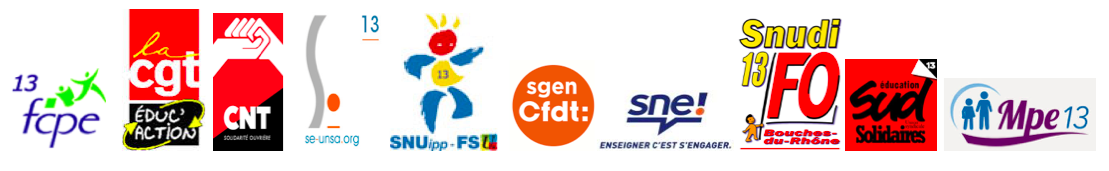 Education Nationale en deuil de ses contrats aidés maintien de tous les emplois !Ecole :Ville :